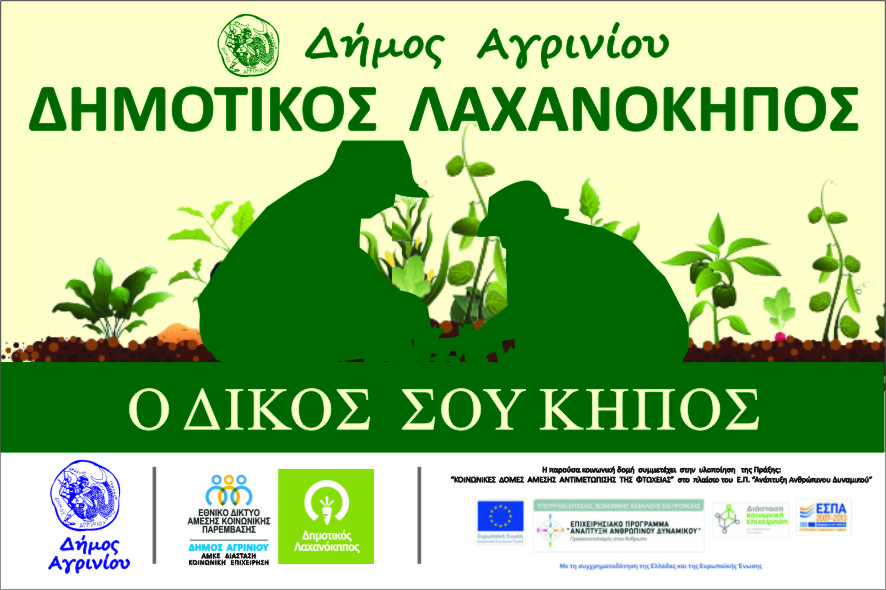 ΑΙΤΗΣΕΙΣ ΑΠΟ 21/03/2022 ΕΩΣ 08/04/2022ΣΤΟ ΤΜΗΜΑ ΑΓΡΟΤΙΚΗΣ ΠΑΡΑΓΩΓΗΣ (ΤΣΙΤΣΙΜΕΛΗ ΚΑΙ ΕΘΝΙΚΗ ΟΔΟ-ΠΡΩΗΝ ΚΤΕΛ)ΤΗΛ:26413-60581, 26413-63455